Центральная городскаябиблиотекаг. Горячий Ключ,ул. Ленина 203/1Режим работы10.00 -18 .00Выходной день –понедельникПоследний деньмесяца – санитарныйе-mail:  biblioteka.gorkluch@gmail.comwww.librarygk.ruМБУК «ЦБС»Центральная городская библиотекаОтдел методической работыФормы массовых мероприятийбиблиотечная шпаргалка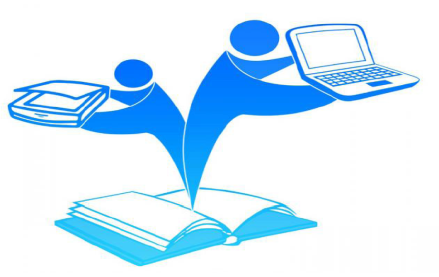 Горячий Ключ2022Формы массовых мероприятийААншлаг
Аттракцион
Агитация
Агитбеседка
Авторитет имени (встреча с кем-либо)
Азбука
Аккорды литературные
Акция
Альманах
Альянс литературно-музыкальный (союз, объединение)
Анализ (книги, работы)
Ансамбль литературных звезд
Арт-встречаАрт-пространство (выставочный зал)
Арт-час
Арт-терапияАссорти
АукционББазар головоломок (кроссворды, ребусы, шарады)
Байки литературныеБал литературныйБалаганчик
Барахолка литературная
Беби-шоу (детское представление)Бенефис книги
Бенефис читающей семьиБеседаБеседа-диалог
Беседа-диспут
Беседа-игра
Беседа-обсуждение
Беседа-практикумБестселлер-шоу
Библиокараван
Библио-кафе
Библио-кросс
Библио-магия
Библио-обзор контрастный (драйв-книга, релакс-книга, элит-книга, статус-книга, книга-шок, книга-сенсация и т.д.)
Библио-шоу
Бистро книжное
Блиц
Блиц-опрос
Блиц-турнирБой
Бой интеллектуальный
Бой ораторов
Брейн-ринг
Бренд-автор-шоу (узнаваемый автор)
Бюро литературных новинок
ВВариации литературные
Вербовка в ряды эрудитов
Вернисаж литературный
Вернисаж газетыВерсиада
Вечер встречи (с писателем, поэтами….)Вечер библиографический
Вечер вопросов и ответов
Вечер загадочный
Вечер изящной словесности
Вечер исторический
Вечер книги
Вечер краеведческий
Вечер критики и восхвалений
Вечер литературный
Вечер памяти
Вечер поэзии
Вечер поэтического настроения
Вечер смеха / юмора
Вечер-аукцион
Вечер-встреча
Вечер-дискуссия
Вечер-комплимент
Вечер-портрет
Вечер-посвящение
Вечер-реквием
Вечер-фантазия
Вечер-элегия
Комильфо-вечер (вечер хороших манер)Вечеринка литературная (тертулия)Видеовикторина
Видеокруиз
Видеолекторий
Видеопрорыв
Видеосалон
Видеоурок
Видеоэкскурсия
ВидеоэнциклопедияВизит литературный
Визитки литературные
ВикторинаВикторина-поиск
Шанс-викторина
Экспресс-викторина
Электронная викторина «БиблиоIQ»Виражи литературные
Витрина литературная
Водевиль
Воскресник / субботникВстреча за самоваром
Встреча литературная
Встреча тематическая
Встреча-интервью
Встреча-презентацияВыборы литературные
ВыступлениеГГазета говорящая
Газета живаяГалерея
Гид литературный
Глобус литературный (рассказ о писателях разных стран)
Голосование
Гонка за знаниями
Гороскоп литературный
Гостиная литературно-музыкальная
Громкое чтение
Гуляние народное
Гурман-вечер любителей .... жанраДДайджест
Дебаты литературные
Дебют литературный
Дегустация литературных новинок
Дежа-вю (неизвестное об известных, уже виденных, читанных произведениях)
Дежурство («Дежурный по ...»)
Декада молодого специалиста
Дело литературное №
Деловой круг
Демонстрация
День библиотеки
День веселых затей
День возвращенной книги
День забывчивого читателя
День информации
День книги
День открытых дверей
День профессии
День специалиста
День читательских удовольствий
День чтения (семейного)
Десант библиотечный (в детский сад)
Десант литературныйДиалогДиалог женский
Дилижанс литературный
Дискуссия
ДиспутДиспут окололитературный
Доклад
Домино
Дуэль литературнаяЖЖурналЖивой журнал
Виртуальный журнал
Открытый журнал
Журнал устныйЗЗавалинка музыкальная
Загадки литературные
Занятие увлекательное
Заседание
Застолье почти познавательное
Зачёт
Звездный час
Звездопад поэтическийИИграИгра библиографическая
Игра деловая
Игра интеллектуальная
Игра историческая
Игра литературная
Игра настольная
Игра подвижная
Игра познавательная
Игра профориентационная
Игра психологическая
Игра ролевая
Игра семейная
Игра экологическая
Игра экономическая
Игра-загадка
Игра-конкурс
Игра-отчет
Игра-представление
Игра-путешествие
Игра-фантазия
Игра-экскурсияИгрище
Игротека
Иллюзион русской словесности
Имидж-коктейль (встреча с кем-либо)
Империя игр
Импровизация
Инструктаж
Инсценировка
Интервью
Интермедия
Интрига литературная
Инфомания
Информ-дайджест
Информ-досье (сборник материалов о ком-либо, о чем-либо)
Информ-курьер
Информ-релиз
Информина
Информминутка
Искушение книгой
Искушение литературное
Исторические виражиККабачок литературный
Кабинет литературный
Кадр книжный
Каламбур литературный
Конструктор книжный
Казино
Календарь
Калейдоскоп рекомендаций
Капустник
Караванвпечатлений
историй
книгКарнавалидей
книгКарнавал литературный
Каскад литературных удовольствий
Кафе литературное
Качели дискуссионные (обсуждение двумя командами какой-либо проблемы, вопроса)
Классный час
Клип-обзор
Клуб веселых и находчивых
Клуб веселых и начитанных
Клуб видеопутешественников
Клуб дискуссионный
Клуб знатоков
Клуб литературный
Клуб любителей чего-либо
Клуб семейного чтенияКнига-поиск
Книгопоказ
Коктейль
Коллаж
Компас литературный
Компетентное мнение
Композиция литературная
Композиция музыкальная
Композиция поэтическая
Композиция сценическаяКонкурс виртуозной критики
Конкурс заочный
Конкурс краеведческий
Конкурс профессиональный
Конкурс читающих семей
Конкурс чтецов
Конкурс эрудитов
Конкурс-концерт
Конкурс-поиск
Конкурс-секрет
Конкурс-экспедиция
Спринт-конкурс
ФотоконкурсКонсультация
Конференция читательская
Конфетти новогоднее
Концерт сказочный
Копилка опыта (форма производственной учебы)
Королевство библиографическое
Креатив-проект
Креатив-лаборатория
Крестики-нолики литературные
Круглый стол
Кружок
Круиз литературный
Кураж-вечер
Курс учебный
Курсы литературныеЛЛабораторияЛаборатория успеха
Лаборатория читательского вкуса
Лаборатория читательского творчестваЛабиринт
Лавка писательская
Лекторий
Лекция
Лестница знаний
Лестница-словесница
Линейка
Лицей для малышей
Лотерея литературная
Лото литературное
Лоция литературнаяММарафон книжныйМарш-бросокМаскарад
Мастер-класс
Мастерилка
Мастерская радости
Меморина
Мечты и думы о профессии (профессиональные встречи)
Мини-студия
Миниатюры сатирические
Минута славыМинутка веселая
Минутки живописные
Минуты радостного чтенияМистерия
Митинг
Мозаика
Мозговой штурм
Мониторинг книжных новинок
Моцион литературныйМузей книги
Музей литературный
Музей поэтический (малоизвестные литературные факты)ННабат литературный
Навигатор
Навигация
Новоселье книги
Нон-стоп (стихи на одну тему, одного автора или авторские)
НостальгияООбзор аналитический
Обоз литературный
Обзор театрализованный
Обзор-размышление
Обзор-игра
Обзор-интервью
Обзор-путешествие
Обзор-шоуОбмен информацией Обращение
Обсуждение
Объединение литературное «Творцы и таланты»
Олимпиада книжная
Опрос
Орбита литературная
Отзыв о произведении
Открытая кафедра
Открытая трибуна
Открытый микрофон
Отчет творческий
Охота за литературными знаниямиППазл читательских предпочтений
Палаццо книг (зарубежная литература)
Панно любимых книг (авторов)
Панорама книжная
Парад книг (по одной теме)
Параграф книжный (научные знания о чем-либо)
Пеленг (поиск новых литературных имен, читателей)
Передача (теле-, радио-)
Перекресток мнений
Пирамида знаний
Плакат
Плен книжный
Площадка
Подарок читателю (к Дню ...)Подиум литературный
Подиум мненийПожелание
Поздравление
Поединок фантазеров
Поиск
Поле чудес
Полемика
Полигон мнений
Политзанятие
Помощь
Портал информационный
Портфель книжный (обзор новинок)
Посвящение в читатели
Посиделки фольклорные
Последний звонок
Постановка театрализованная
Поучение книжное
Похвала читателю (книге)
Поход за знаниями
Почтамт (обзор периодики)
Праздник книги
Праздник семейный
Праздник фольклорный
Праздник читательских удовольствий
Праздник чтенияПрактика
Практикум
ПредставлениеПредставление кукольное
Представление музыкально-игровое
Представление театрализованное
Представление фольклорное
Представление эстрадноеПрезентация
Премьера журнала (книги)
Прения
Престиж-встреча
Прививка культурная
Прививка от безграмотности
Признание в любви к жанру (книге, автору)
Приключение
Присяга (книге)
Пресс-конференция
Пробег (от Эзопа и Лафонтена до Крылова)
Проводы (зимы)
Прогноз литературный
Программа игровая
Программа информационная
Программа конкурсная
Программа литературная
Программа познавательная
Программа развлекательная
Программа творческая
Программа учебная
Программа учебно-игровая
Программа чтения (летнего, семейного)
Программа-розыгрышПрогулка по литературному скверу
Прогулка по библиотекеПрожектор библиотеки
Промо-акция
Пропаганда книжной культуры
Пульс библиотечный
Пульс литературный
Пульт литературныйПутеводитель
Путешествие виртуальное
Путешествие заочное
Путешествие музыкальное
Путешествие по золотому кольцу русской литературы ( XIX век)
Путешествие по серебряному кольцу русской литературы (нач. XX века)
Путешествие сказочноеПятачок литературныйРРабота творческая
Радар книжный
Развал книжный
Развлечение познавательное
Разгуляй в читальном зале (шумные игры)
Размышление / рассуждение
Рандеву с книгой
Ракурс литературный
Раритет литературный
Рассказ инсценированный
Ребус литературный
Регата литературная
Репортаж-обзор
Респект-встреча
Ретровзгляд (путешествие в прошлое)
Речевой тюнинг (обогащении словарного запаса)
Ринг библиотечный
Ринг правовой
Ринг эрудитовРисталище рыцарей слова (книги)
Робинзонада
Родословная книги
Розыгрыш литературный (библиографический)
Рулетка библиографическаяССад книжный
Сага (сказание) литературная
Салон литературный
Светёлка литературная
Светофор литературный
Сеанс литературный
Секретные материалыСеминар-практикумСерпантин
Сказка вслух
Сказка-подсказка (правоведческие ситуации)
Сказочка
Скатерть-самобранка книжная
Сквер библиотечный
Скоморошинки
Слайд-программа / путешествие
Слет / Сбор
Словесные перепалки
Смекалинки
Смех-тайм (к Дню смеха)
Собрание знатоков
Соревнование литературное
Состязание литературное
Спектакль
Спор литературный
Стиль-встреча
Стол дискуссионный
Странствия по книголэнду
Студия
Ступени
Сувенир книжный
Суд литературный
Сундучок литературный
Сход литературной лавины
Сценка-поздравление
Сценка-сюрприз
Счастливый случай
Считалка
Сыск литературныйТТворческая лаборатория Театр книги
Театр кукольный
Телешоу
Телемост
Тертулия (литературная вечеринка)
Территория чтения
Тест
Тир интеллектуальный
Ток-шоу
ТоргиТорги литературные
Торги информационные (Выигрывает тот, по чьему отзыву попросят читатели выдать книгу)Тренинг интеллектуальныйТрибуна полемикиТур Турне
Турнир литературныйУУкрощение ошибок речи (орфографии)
Универсиада
УрокУрок библиографический
Урок библиотечный
Урок веселый
Урок занимательный
Урок литературы
Урок памяти
Урок творческий
Урок-беседа
Урок-игра
Урок-путешествие
Урок-сказка
Урок-фантазияУтренник
ФФабрика поэтических звезд
Фаворит-книга
Фант-ночь (Новогодний фантастический праздник)
Фаэтон литературный
Феерия
Феноменология литературы
ФестивальФестиваль молодежной книги
Фестиваль профессий
Фестиваль здоровьяФлэш-моб (сбор людей с целью проведения одноразовой акции)
Фонтан желаний
Формула успеха (встреча с кем-либо)
Форум
Фото-кросс «Город читает»
Фуршет информация
ХХит-парад 
Хобби-клуб
Хоровод книжныйЦЦикл встреч
Цикл-галереяЧЧаепитие театрализованное «Чашка чая с Гоголем»
Чародей-вечер (под Новый год)Час взаимопроверки (форма производственной учебы)
Час вопросов и ответов
Час информации
Час истории
Час хорошей литературы
Час музыки
Час мультимедийный
Час общения
Час познаний и открытий
Час поэзии
Час профессионального общения 
Чат (виртуальная беседа)
Чепушинки (детская игровая поэзия)
ЧтенияГромкие чтения
Чудодейственное чтение
Юношеские чтенияЧудеса в библиотекеШШатер библиотечный
Шедевры литературного мира
Школа гениев
Школа общенияШоу интеллектуальное
Шоу-блиц
Шоу-программаШутка-минуткаЭЭволюция жанра
ЭкскурсияЭкскурсия виртуальная
Экспедиция
Экспозиция
Экспресс-обзор (обсуждение)
Энциклопедия хорошего литературного вкуса
Эрмитаж уникальных встреч
Эрудит-шоу
Эскизы удивительной жизни
Эстафета
Эстет-шоу
Этикет-класс
Этюд библиографическийЮЮбилей книги
Юбилей жанра
Юбилей                                                                                                                                                                                                                                                                                                                                                                                                                                                                                                       писателяЮморинаЯЯвка с повинной (для задолжника)
Ярмарка